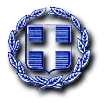 ΕΛΛΗΝΙΚΗ ΔΗΜΟΚΡΑΤΙΑ	Ραφήνα,   4-3-2022ΝΟΜΟΣ ΑΤΤΙΚΗΣ	Αρ. Πρωτ.: 3819ΔΗΜΟΣ ΡΑΦΗΝΑΣ-ΠΙΚΕΡΜΙΟΥ	ΠΡΟΣ: ΜΕΛΗ ΟΙΚΟΝΟΜΙΚΗΣΤαχ. Δ/νση: Αραφηνίδων Αλών 12	             ΕΠΙΤΡΟΠΗΣΤαχ. Κωδ.: 19009 Ραφήνα                                    Fax:  22940-23481                                                                                                                ΠΡΟΣΚΛΗΣΗ ΣΕ ΣΥΝΕΔΡΙΑΣΗΑΡ. 12Ο Πρόεδρος της Οικονομικής Επιτροπής του Δήμου Ραφήνας - Πικερμίου, σας καλεί σε διά περιφοράς συνεδρίαση, μέσω τηλεφωνικής επικοινωνίας ή μηνύματος ηλεκτρονικού ταχυδρομείου, την Τρίτη                        8 Μαρτίου 2022 και από ώρα 10 π.μ. έως ώρα 11 π.μ. προκειμένου να ληφθούν αποφάσεις επί των παρακάτω θεμάτων:Λήψη απόφασης επί της αριθ. 14/2022 απόφασης ΔΣ του ΝΠΔΔ Κοινωνικής Μέριμνας και Προσχολικής Αγωγής Δήμου Ραφήνας-Πικερμίου με δτ “ΦΙΛΙΠΠΟΣ ΚΑΒΟΥΝΙΔΗΣ” περί Α΄ αναμόρφωσης προϋπολογισμού οικονομικού έτους 2022.Λήψη απόφασης περί χορήγησης παράτασης για την προμήθεια με τίτλο «Προσεισμικός έλεγχος κτηρίων του Δήμου Ραφήνας - Πικερμίου, υποέργου 2: δράσεις ενημέρωσης, πληροφόρησης και ευαισθητοποίησης των κατοίκων σε  θέματα σεισμικής θωράκισης και αντισεισμικής προστασίας στο σύνολο του Δήμου», στα πλαίσιο του προγράμματος Αντώνης Τρίτσης ΙΙ.Λήψη απόφασης περί έγκρισης Πρακτικού III [Αποσφράγιση και Αξιολόγηση Προσφορών των φακέλων με την ένδειξη «Οικονομική Προσφορά»] της προμήθειας «ΠΡΟΜΗΘΕΙΑ ΚΑΙ ΕΓΚΑΤΑΣΤΑΣΗ ΣΥΣΤΗΜΑΤΟΣ ΠΑΡΑΚΟΛΟΥΘΗΣΗΣ ΚΑΙ ΑΝΙΧΝΕΥΣΗΣ ΔΙΑΡΡΟΩΝ ΤΟΥ ΔΙΚΤΥΟΥ ΥΔΡΕΥΣΗΣ ΤΗΣ ΔΗΜΟΤΙΚΗΣ ΕΝΟΤΗΤΑΣ ΠΙΚΕΡΜΙΟΥ ΤΟΥ ΔΗΜΟΥ ΡΑΦΗΝΑΣ- ΠΙΚΕΡΜΙΟΥ».Λήψη απόφασης περί έγκρισης Πρακτικού IIΙ [Αποσφράγιση και Αξιολόγηση Προσφορών των φακέλων με την ένδειξη «Οικονομική Προσφορά»] της προμήθειας «ΠΡΟΜΗΘΕΙΑ ΣΥΣΤΗΜΑΤΟΣ ΕΛΕΓΧΟΥ ΚΑΤΑΝΑΛΩΣΕΩΝ ΚΑΙ ΜΕΙΩΣΗΣ ΤΩΝ ΑΠΩΛΕΙΩΝ ΠΟΣΙΜΟΥ ΝΕΡΟΥ Δ.Ε. ΡΑΦΗΝΑΣ».Λήψη απόφασης ανάθεσης της μελέτης «ΤΟΠΟΓΡΑΦΙΚΕΣ ΕΡΓΑΣΙΕΣ ΓΙΑ ΤΗΝ ΑΝΤΙΜΕΤΩΠΙΣΗ ΚΑΤΟΛΙΣΘΗΣΕΩΝ ΤΗΣ ΟΔΟΥ ΚΑΡΥΩΤΑΚΗ».Λήψη απόφασης περί χορήγησης παράτασης ισχύος του Σταδίου Β’ της υπ’ αριθ. πρωτ. 18796/26-11-2021 Προγραμματικής Σύμβασης «Σύνταξη μελέτης σκοπιμότητας, τεκμηρίωση και σύνταξη διαγραμμάτων και πινάκων αναλογισμού απαλλοτρίωσης παρόδιων για την διαπλάτυνση της οδού Αρίωνος».Λήψη απόφασης περί ανάκλησης της ποινικής ρήτρας στον ανάδοχο: «ΑΠΟΠΕΡΑΤΩΣΗ ΑΜΦΙΘΕΑΤΡΟΥ ΜΕ ΟΛΕΣ ΤΙΣ ΣΧΕΤΙΚΕΣ ΥΠΟΔΟΜΕΣ ΚΑΙ ΕΓΚΑΤΑΣΤΑΣΕΙΣ ΤΟΥ ΠΝΕΥΜΑΤΙΚΟΥ ΚΕΝΤΡΟΥ ΡΑΦΗΝΑΣ».Λήψη απόφασης περί έγκρισης 2ου ΑΠΕ του έργου «ΚΑΤΑΣΚΕΥΗ, ΕΠΙΣΚΕΥΗ, ΣΥΝΤΗΡΗΣΗ ΚΑΙ ΕΞΟΠΛΙΣΜΟΣ ΕΓΚΑΤΑΣΤΑΣΕΩΝ ΚΑΤΑΦΥΓΙΩΝ ΖΩΩΝ ΣΥΝΤΡΟΦΙΑΣ».Λήψη απόφασης περί ανάθεσης σε δικηγόρο της εκπροσώπησης του Δήμου Ραφήνας - Πικερμίου ενώπιον του ΣτΕ, κατά τη συζήτηση Αίτησης Ακύρωσης κατά της Υ.Α. για την αναπροσαρμογή των αντικειμενικών αξιών.Λήψη απόφασης περί ανάθεσης σε δικηγόρο παροχής γνωμοδότησης, σχετικά με την αναγκαιότητα ή μη άσκησης ενδίκων μέσων κατά παρόχων ηλεκτρικής ενέργειας, οι οποίοι δεν αποδίδουν στον Δήμο τα οφειλόμενα ποσά που εισπράττουν για τέλη καθαριότητας και φωτισμού, φόρο ηλεκτροδοτούμενων χώρων και τέλος ακίνητης περιουσίας.Λήψη απόφασης περί άσκησης ή μη ανακοπής κατά της υπ’ αριθ. 540/2022 Διαταγής Πληρωμής του Μονομελούς Πρωτοδικείου Αθηνών και κατά της εταιρείας «ΚΤΙΡΙΟΤΕΧΝΙΚΗ Ε.Π.Ε.».  Λήψη απόφασης περί διαγραφής χρεών από τους χρηματικούς καταλόγους   O ΠΡΟΕΔΡΟΣ    ΓΑΒΡΙΗΛ ΠΑΝΑΓΙΩΤΗΣ 